.Position: Start in closed couple positionThe Swing Switch uses 5 swing patterns per sequence. Dancers change partners, moving to their left, on the 5th pattern. This sequence also provides a good practice routine for the beginning swing dancer.REPEATSwing Switch (P)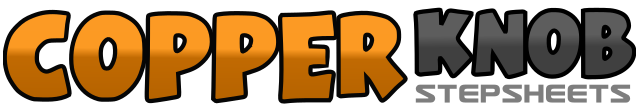 .......Count:30Wall:0Level:Partner.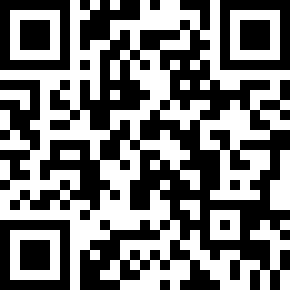 Choreographer:Linda De Ford (USA)Linda De Ford (USA)Linda De Ford (USA)Linda De Ford (USA)Linda De Ford (USA).Music:Moderate swing music, around 132 BPMModerate swing music, around 132 BPMModerate swing music, around 132 BPMModerate swing music, around 132 BPMModerate swing music, around 132 BPM........1-6Basic pattern (triple step, triple step, rock, step)7-12Lady's right underarm turn (tuck and turn): lead on 1st shuffle. Lady turns right on 2nd13-18Lady's left underarm turn: partners pass right shoulder to right shoulder on 1st shuffle. Lady ½ turn left on 2nd as man makes a ½ turn right19-24Repeat step 3 and beginning partner change. On the rock step, man leads lady into a full left free turn25-30Turn left on shuffles, completing partner change (move 1 partner to the left) "catch" new partner on the rock of the rock-step